Tygryski                                        25.03.20Temat: Oznaki wiosny Dzisiejszy dzień rozpoczniemy rymowanką. Powtórz za rodzicem rymowankę, a następnie wypowiadaj ją w różnych pozycjach: stojąc, kucając, stojąc na jednej nodze.Już skończyła nam się zima, teraz wiosna się zaczyna. 	Razem z rodzicem/opiekunem zobacz prezentację multimedialną o zwiastunach wiosny. Postaraj się zapamiętać jak najwięcej Link do prezentacji: https://www.canva.com/design/DAD3XmzefYA/wfahyUu-68o_t7RmyATvFw/view?utm_content=DAD3XmzefYA&utm_campaign=designshare&utm_medium=link&utm_source=sharebuttonPytania do  prezentacji: - Jakiej pory roku dotyczyła? - Jakie zwierzęta budzą się z zimowego snu ?- Jakie ptaki wracają z ciepłych krajów? -jakie znasz wiosenne kwiaty? Teraz czas się trochę poruszać. Proponuję zumbę. Postaraj się tańczyć razem z dziećmi. Uważaj, aby w nic nie uderzyć podczas tańca. Link do filmiku z zumbą:https://www.youtube.com/watch?v=ymigWt5TOV8Wiosenne słoneczko. Dokończ rysowanie obrazka i pokoloruj. 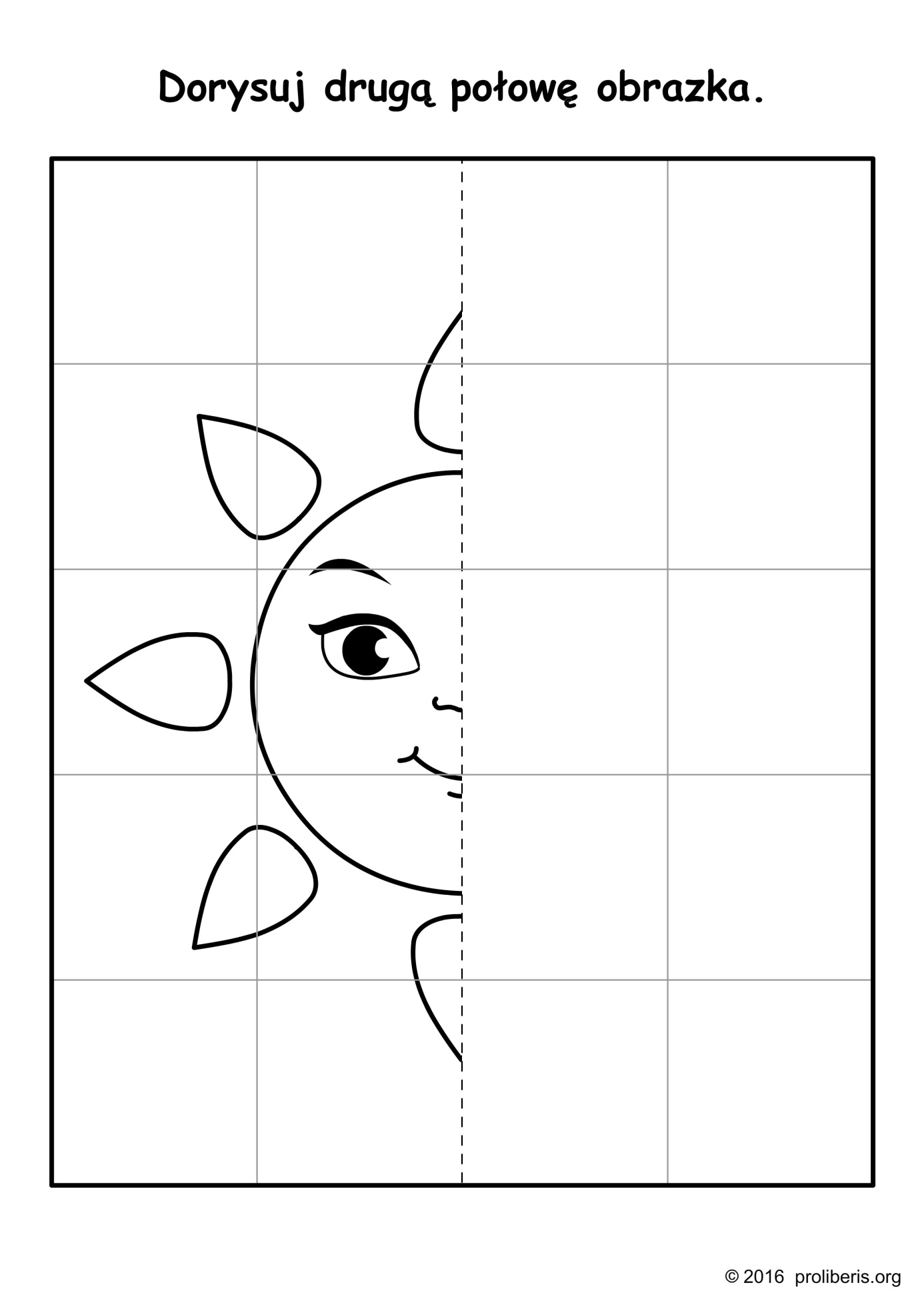 Pokoloruj rysunek – 4-latki,   Rysuj drogę owadów po śladzie- 5-latki 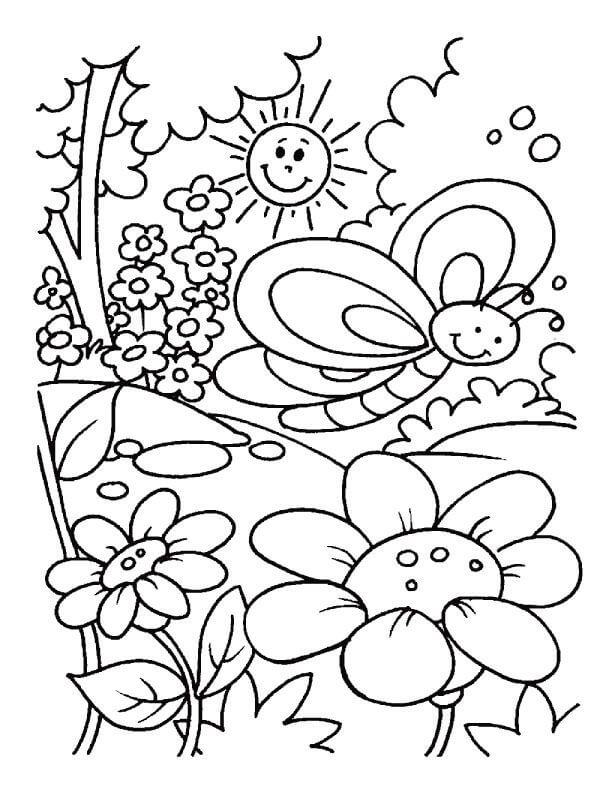  Źródło: drukowanka.pl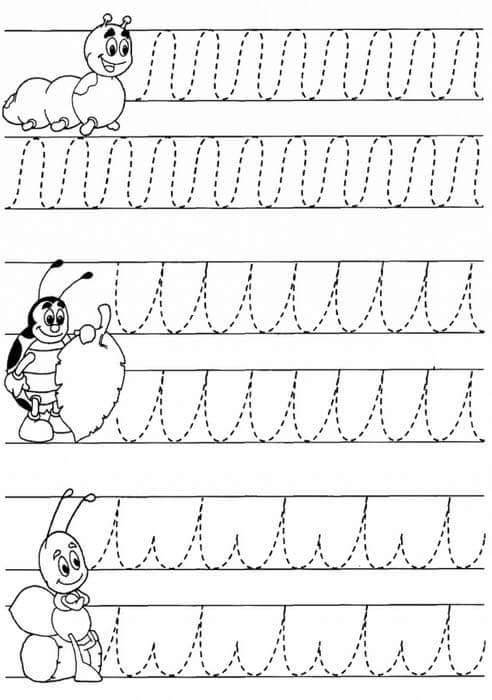 